                  ССМ2013ж11-сентябрдагы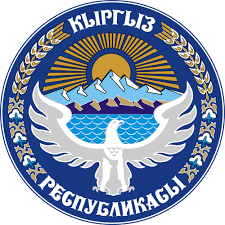 №531-буйругу менен бекитилген.КЫРГЫЗ РЕСПУБЛИКАСЫНЫН САЛАМАТТЫК САКТОО МИНИСТИРЛИГИОш шары боюнча оорууларды алдын алуу жана мамлекеттик санитардык эпидемиологиялык көзөмөлдөө борбору Ош шаары Байтемиров көчөсү53______________________________________________________________мекеменин аталышы Код04/№286                                                                                   08.08.2023ж.Мекеменин,ишкерлик субьектинин жетекчисине(сызып белгиленет) ЖОЖдордун жана Орто окуу жайлардын  декан жана ректорлоруна____________________________________________________анын ведомстволук  башкы органы жана  анын жайгашкан дареги   Азыркы учурда Ош шаары боюнча кызамык оорусунун эпидемиологиялык абалы кескин түрдө өсүп курчууда,жалпысынан 2023-жылдын2-августуна карата Ош шаары боюнча кызамык оорусуна шектүү 374 адам катталып,анын ичинен 267учурга кызамык диагнозу коюлду(лабораториялык жактан тастыкталган учур-116,клиникалык жана эпидемиологиялык жактан тастыкталган учур-151).КРССМ 2009жылдын 25-декабрындагы №841 МЗКР буйруктун “Кызамык жана кызылча оорусуна эпидемиологиялык көзөмөл системасын күчөтүү” жөнүндө жана эпидемиологиялык абалды эске  алуу менен Ош шаарынын студенттеринин арасында кызамык оорусунун алдын алуу жана жайылып кетүүсүнө бөгөт коюу.  Ош шаары боюнча  ооруларды алдын алуу жана мамлекеттик санитардык-эпидемиологиялык көзөмөлдөө борбору,төмөндөгү Кыргыз Республикасынын Өкмөтүнүн 2016-жылдын 11-апрелиндеги №201-токтомунун 5-тиркемесинин,Кыргыз Республикасынын 2009-жылдын 24-июлундагы №248 мыйзамынын “Калктын саламаттыгыны сактоо жөнүндө” Кыргыз Республикасынын Өкмөтүнүн 10.06.2013-жылы №319 токтому менен бекитилген “Ооруларды алдын алуу жана көзөмөлдөө департаменти жөнүндөгү” жобону жетектөөгө алып төмөнкү иш –чараларды сунуштайбыз:Бул санитардык көрсөтмөдөгү иш-чаралардын аткаруу мөөнөтүүнө макул болбогон учурда ,Сиз өзүнүздүн оюнузду  көрсөтүлгөн дарекке 3күндүн ичинде билдиргенге акыныз бар Ош шаары Байтемиров көчөсү53__________________________________Көрсөтүлгөн иш чараларды аткарбаган учурда ,Сизге Кыргыз Республикасынын “Укук бузуулар “ Кодексинин негизинде административдик чара көрүлөт.Ош шаарынын башкы мамлекеттиксанитардык дарыгери                                                 колу     М.Т Омурзаков.Административдик аймактын аталышыКӨРСӨТМӨНҮ АТКАРУУ(тапшырылды) ҮЧҮН АЛДЫ___________________________________                                                                                                              кызмат абалы                                                                                                                                           “______” “______”2023жАткаруучу : Сапарбаева А.Э№Иш-чаралардын аталышыАткаруу мөөнөтүАткарылышы жөнүндө белги1Жогорку окуу жайында жана орто окуу жайларында изолятор каананын даярдыгы көрүлсүн ,жугуштуу ооруга шектелген  студенттер аныкталган учурда Ош шаардык ОАА жана МСЭКБуга кабарлансын2Дене табы көтөрүлгөн  ооруларды  исиркектерин  аныктоодо сабактарга киргизүүгө жол бербөө жана аларды тездик менен изоляциялоо жана дарыгердин кенеши берилсин.3Кызамыкка каршы эмдөөдөн өтпөгөн жана бул инфекция менен оорубаган студенттерди кызамык менен ооруган  адам менен чогуу аудиторяга киргизилбесин4Залалсыздандыруу жууучу каражаттары менен камсыз кылынсын жана бардык үнөмдөсү менен болсун5Билим берүү мекемелеринде санитардык-гигиеналык  жана профилактикалык иш-чаралардын жүргүзүүсү камсыздалсын6Жугуштуу оорулардын алдын алуу жана эмдөөнүн маанилүүлүгү боюнча мугалимдер  жана студенттер арасында санитардык билим берүү күчөтүлсүн7Кызамыктын алдын алуу,оорунун белгилери байкалганда ,дене табы көтөрүлгөндө,майда кызыл исиркектер пайда болгондо  өз убагында медициналык жардамга кайрылуунун зарылдыгы  жөнүндө студенттер арасында маектешүүнүн проекциясынын кенири маалыматтык иши уюштурулсун.